    國際媽媽禱告網禱告單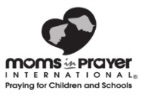 Prayer Sheet 1                    7/20/2017讚美 Adoration：以神是誰來讚美祂，包括祂的屬性、名字、性格。這段時間不提禱告蒙應允或代禱事項。(8-10分鐘)神的屬性:    神是信實的。        God is faithful.定義:   神是可靠的，不變的，忠誠的，不會動搖的，堅定的，可信賴的。神是「信實的神」 , 是守約施慈愛的神 。衪言出必行，衪堅守承諾，衪永不改變。祂的承諾 , 祂的提醒 , 祂的勸勉 , 祂的警告 , 必都成就 , 必都實現 , 必都應驗。以賽亞書 55: 10-11   神宣告 :「雨雪從天而降 , 並不返回 , 卻滋潤地土 , 使地上發芽結實 , 使撒種的有種 , 使要吃的有糧 . 我口中所出的話 , 也必如此 , 決不徒然返回 , 卻要成就我所喜悦的 , 在我發他去成就的事上必然亨通 . 」  詩篇 89:33-34   神宣告 : 我必不將我的慈愛收回 , 也必不叫我的「 信 實 」廢棄 . 我必 「 不背棄」我的約 , 也「 不 改 變 」我口中所出的 . 詩篇33:4     耶和華的言語正直，凡祂所做的盡都誠實。詩篇146:6    耶和華造天、地、海和其中的萬物，祂守誠實直到永遠。申命記7:9   你要知道耶和華─你的神，他是神，是信實的神；向愛他、守他誡命的人守約，施慈愛，直到千代；詩篇 36:5    耶和華啊 , 祢的慈愛上及諸天 , 祢的「 信 實 」逹到窮蒼 。詩篇 100: 5    因爲耶和華本爲善 , 祂的慈愛存到永遠 , 祂的「 信 實 」 直到萬代 。耶利米哀歌3:22-24    我們不致消滅，是出於耶和華諸般的慈愛；是因他的憐憫不致斷絕。 每早晨，這都是新的；你的誠實極其廣大！ 我心裡說：耶和華是我的分，因此，我要仰望他。提摩太後書2:13  我們縱然失信，他仍是可信的，因為他不能背乎自己。馬太福音7:7-8   主耶穌宣告：你們祈求，就給你們；尋找，就尋見；叩門，就給你們開門。因為凡祈求的，就得著；尋找的，就尋見；叩門的，就給他開門。認罪 Confession：安靜默禱。由讚美那步驟流暢地傳到這步驟。組長負責做開始和結束時禱告。(2-3分鐘)      我們若認自己的罪，神是信實的，是公義的，必要赦免我們的罪，洗淨我們一切的不義。(約一1:9)求神赦免我們的罪，潔淨我們的心靈、思想、意念、情感……感恩 Thanksgiving：為神所作的和應允了的祈禱感恩。由認罪那步驟流暢地傳到這步驟。這個時候不為代禱事項祈求。(5-8分鐘)   凡事謝恩；因為這是神在基督耶穌裡向你們所定的旨意。 (帖前書5:18) 代禱 Supplication：到神的面前為別人禱告。可以分成兩，三個人的小組。(30-40分鐘)為學校代禱：(10分鐘)    求神潔淨孩子們夏天去的場所，保護孩子們遠離罪惡，遠離煙、酒、色情、淫亂、毒品、暴力。求神堅固我們的孩子，厭惡罪惡，渴慕美好的事。為「國際媽媽禱告網」代禱：  (5分鐘)    祈求聖靈感動、激勵更多媽媽，來加入媽媽禱告小組，為孩子、為學校守望禱告。為孩子、媽媽自己或家人或朋友或老師代禱每位媽媽每次祇為一個孩子禱告，此起彼落的之為這孩子禱告到你心中覺得對這孩子的需要感到安息。(10-15分鐘)經文:   下面兩個經文任選一個為孩子、家人、朋友、老師禱告。求主使_________的眼睛得開,使_________從黑暗中歸向光明,從撒但權下歸向神; 求主使________因信我主耶穌基督,得蒙赦罪,和一切成聖的人同得基業。    (參徒26:18)求祢讓＿＿＿＿知道他/她所受的試探，無非是人所能受的。神是信實的，必不容許_______受試探過於所能受的，在受試探的時候，總要給______開一條出路，使他/她能忍受得住。(參哥林多前書10:13)特別需要代禱：为____________________祷告：为____________________祷告：为____________________祷告：为老師____________________祷告：謹記：在小組內的禱告事項，不可在小組以外提及。角聲媽媽禱告小組Prayer Sheet 2                   7/20/2017從本週開始，我們將按著史多美•奧瑪森所著"如何為你的孩子禱告"、"如何為你自己禱告"以及"如何為你的妻子禱告"來為我們的孩子和我們自己禱告。為孩子禱告：放手把孩子交在神手中主啊，我奉耶穌的名來到你面前將_______(孩子的名字)交給你。我深信惟有你知道什麼對他 (編按：凡本書提及有關指稱孩子的代名詞，若未明確指明性別，則一律以"他"表示。) 才是最好的，惟有你才知道他的需要。我放手把他交在你的照顧與保護中，我會全心全意地為他禱告，我會為每一件所想到、或是你放在我心中的事情代禱。教導我如何禱告，指引我要禱告什麼，幫助我在禱告時不把自己的意願強加進去，而是讓我能在禱告中說：願你的旨意成就在他的生命中。謝謝你讓我在扶養他的事上與你同工，使我不必孤軍奮鬥。我很感謝你，因為我不必依賴屬世那不可靠且瞬息萬變的養育之法，而是可以在禱告中，從你的話語和智慧中得到清楚的指引。主啊，我為他這份寶貴的禮物謝謝你，因你說一切美善的禮物都來自於你。我知道你已將他賜給我照顧扶養，求你幫助我做好這件事，指明我在何處仍然緊緊抓著他不放，讓我能鬆手把他交在你的保護、指引、策劃中。幫助我不要懼怕可能會發生的危險，而是存著喜樂平安的心知道你正在掌權。我要凡事仰賴你，今天我就要把孩子交託給你，放手把他交在你的手中。為我們自己禱告：成為禱告的父母主啊，我要完全順服你。我知道照你心意養育孩子是一件我本能所不及的事，我知道我需要你幫助我。我要與你同工，並親自蒙受你的恩賜：即智慧、洞察力、啟示與引導。我也需要你的力量、忍耐及你豐盛的慈愛湧流貫穿我，教導我如何以你愛的方式去愛人。在我需要醫治、拯救、改變、成長、補足之處，我懇求你在我的里面動工。幫助我能公義、正直地活在你面前。將你的法則指教我，使我能順服你的誡命，行你眼中所喜悅的事情。願你聖靈的榮美能清楚顯明在我裡面，使我成為一個敬虔的榜樣。賜我必備的技巧知道如何溝通、教導、並撫育孩子，使我能成為合你心意的父母。教導我如何禱告，並真正為這孩子的生命代求。主啊，你在聖經中說："你們禱告，無論求什麼，只要信，就必得著。"(太21:22) 我奉耶穌的名祈求你增添我的信心，使我相信你在我心中所放入的一切代禱事項，都與這個孩子有密切的關係。